RESUME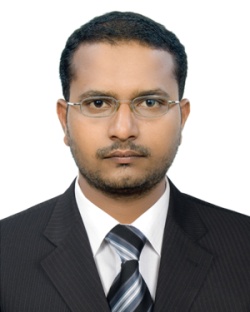 PRAVEEN Samsung C&T CorporationCity Walk ProjectEmail: Praveen.280947@2freemail.com Seeking a challenging position in a growth oriented organization where I could utilize my technical expertise and acquire new skills. And to prove that determination to each goal is imperative to reach real success.My involvement with the projects at different levels starting from Site Engineer to Senior Engineer/QAQC Engineer/Consultant has made me well versed with the successful management of fast track projects involving multidiscipline tasks.Capable of working in projects involving Enabling works, Slip form, Curtain walls, Cladding, specialist finishing's and infrastructure works.Experienced in the various disciplines of Project Management viz, Execution, Monitoring and Coordination.Possess excellent knowledge of execution of various types of Projects viz, Horizontal Developments, Nuclear Power Projects, Residential Buildings, Tunnel, Theme Parks & Green Biome Project.Excellent communication skills in English and working knowledge of computers in MS office, Auto Cad and Internet.SAMSUNG  C & T- PM Team, L & E Projects – Dubai, UAE.SAMSUNG C&T  Corporation  - From February 2013 to November 2013 - Dubai, UAESAMSUNG – SAIF BIN DARWISH JV- From August 2009- Jan 2013 – Abu Dhabi, UAEETIC LINK MIDDLE EAST - From July 2007 till July 2009 - Dubai, UAEUNIQUE ENGINEERING CONSULTANTS – From July 2006 to May 2007 – Bellary & Bangalore, Karnataka, IndiaNUCLEAR POWER CORPORATION OF INDIA Ltd., (A Govt. of India Enterprise) – From July 2005 to July 2006 – Kaiga, Karnataka, India.PRASHANTHI CONSULTANTS – From Aug 2000 to Jun 2005 – Karwar, Karnataka, India1) Design and Build Dubai’s First Green Biome Project The Green Planet, Hub Zero Family Entertainment Center and Play Town, Jumeirah, Dubai - UAE - AED 178 M - (Dec 2013-As of date). Project: 	 Main & Crescent Bridges projects, Palm Jabel Ali.Location: 	 Palm Jabel Ali, Dubai.Consultant: -	 Parsons InternationalDuration: -	 Since February 2013.Position: -	 Sr. Engineer.Job ResponsibilityManage & co-ordinate Subcontractors deliverable in line with the project mile stones.Coordinating and checking of engineering deliverable.Monitoring specialized sub contractor’s interior finishing & fit out works.Communicate with project team regarding ASI’s, RFI’s, and Material Submittals.Identify contractor non-compliance with safety, health, and environmental quality standards.Maintain daily log (written) of activities on the jobsite.Ensure contractor has corrected all deficiencies identified by project team.Investigate damage, accidents, or delays at construction sites, to ensure that proper procedures are being carried out.2) SAMSUNG C&T CORPORATION, DUBAI, UAE for the Main & Crescent Bridges projects, Palm Jabel Ali, Dubai. Job ResponsibilityManage construction of Structures and Breakwater works, subsequent Waterproofing & structural steel work.Responsible for preparation of ISR, Method statement & related documentationsResponsible for liasoning with Consultants for inspection and approval related activities Responsible for Material Resource Planning & preparation of all periodic progress reports, Monthly material request & store statement.	3) SAMSUNG – SAIF BIN DARWISH JV- A JV for the Al Salam Street Tunnel project of Abu Dhabi Municipality for conversion of the existing street to a expressway with underground and over ground ways to ease the traffic passing though the Abu Dhabi. Project Cost:	 US $ 3.2BillionJob ResponsibilityImplement scheduling all works according to the progress of projects.Supervise operation & coordinate with sub-contractor regarding progress & schedule to plan.  Resolving design and construction related issues by raising Request for Information (RFI’s) and coordination with MEP.Ensure the work to be complete on time and Submitting all ISR’s for future action.Adherence of strict safety procedure in work place.Preparing work preplanning report and progress report (Weekly/Monthly)Handled Architectural works Of Utility buildings, Tunnel tiling works and finishing works, painting works, Raised floor works, Ceiling boards installation.Maintaining all subcontractors work records for checking the bills.Preparing Plan and Progress reports.Specialization in:-Fabrication of I- Girders, Box-Beam & Hollow Core beams.Transportations and Erection of Girders.Plinth preparation and bearing Pad setting out.Managing heavy equipment 350 ton mobile and Crawler Crane with with extensible counter weight.Coordinating with Tunnel Team and Detour team for the Erection and transportation purpose.Done foundations of street lighting foundation a TCS in between the live utilities.4) ETIC LINK MIDDLE EAST, Jabel ali, U.A.E – Job Responsibility:-  Execution of the works with quality as per drawings Checking reinforcement and form work of Pier Caps in accordance with the drawings.Making Inspection with the Engineer in charge. Maintaining Documents.Daily progress meeting with Project EngineersChecking Repairing work of Pier CapsTransportation of Pier CapsErection of Pier caps.5) UNIQUE ENGINEERING CONSULTANTSJob Responsibility:-  Inspection and Testing of all materials for Concrete as per IS standards.Inspection and Testing of Concrete as per IS standards.Preparing mix designs for different grades of Concrete.Maintaining all records and documents as per IS standards.6) NUCLEAR POWER CORPORATION OF INDIA Ltd., (A Govt. of India Enterprise)Job Responsibility:- Stressing work in Reactor Building 3 & 4, Rock anchoring.Supervise the site construction work for quality compliance and execution in accordance with approved drawings and specifications.Embedded parts installation, alignments and checking. Plan, prepare and implement solutions to construction challenges.Preparation of Projects/Progress Reports / Forecasts.Checking bills in accordance with the drawings and items given in the quoted rates and passing to higher authority for clearance.7) PRASHANTHI CONSULTANTS. Job Responsibility:- Execution of the works with quality as per drawings Arranging and handling labors, fixing contractors etc.Preparing the quantities/ lists of materials and arranging the materials in advance and other site requirements.Preparing drawings and estimatesQuantity survey, preparing bar bending schedules, taking site measurements of the buildings etc.Co-ordinates between various agencies/ customers.Diploma (Civil Engineering-general)            	Board of Technical Education, Karnataka. IndiaBtech - Civil Engineering            	Karnataka State Open University, Karnataka. IndiaAuto CAD 2000 Diploma from S.P.C COMPUTER EDUCATION,  KARWAR,  KarnatakaMicrosoft Windows, Microsoft Word, Microsoft Excel, Microsoft Power Point, E-mail Internet. Done PMP (26 Dec 2012) by Cambridge University.Done Effective Planning & Scheduling by Cambridge University. (Knowledge about Primavera6)Date of Birth			:	19/June/1979Marital Status			: 	MarriedLanguages Known                   	:           	English, Hindi, Kannada, Konkani & MarathiNationality                               	:           	India.Driving License			:	INDIAN & U.A.E. LICENSEVisa Status			: 	UAE Residence Visa OBJECTIVE ABILITIESPROJECTS HANDLEDNoProject DetailsPeriodRepresented1Design & Build of Dubai’s First Green Biome Project. The Green Planet, Hub Zero Family Entertainment Center and Play Town.Hub Zero  : 1B+G+1L+RPlay Town  : 1B+G+2L+RGreen Planet : 1B+G+5L+R  Energy Centre: 1B+G+R.Client                        : Meraas L & E. Program Manager    : Samsung C & T. Architect of Record  :  U + A Architects. Design Consultant    : Ramboll Middle East.Contractor                 : BESIX & Orascom JVDec 2013-As of date.Civil Engineer 2Main & Crescent Bridges projects, Palm Jabel Ali.Client                     : NakheelLocation                 : Palm Jabel Ali, Dubai.        Consultant             : Parsons InternationalFeb 2013- Nov 2013Senior Engineer of Contractor3Al Salam Street Up gradation Project – (Tunnel Project) Conversion of the existing street to an expressway with underground and over ground ways to ease the traffic passing though the Abu Dhabi Client                     : Abu Dhabi MunicipalityConsultant             : Parson’s InternationalAug 2009 - Jan 2013Senior Site Engineer of Contractor4Dubai Metro – Elevated Red line & Green line Client        : R.T.A Consultant: Parsons(USA)& Systra (France)JVJuly 2007 - July 2009QA-QC Engineer of Contractor 5Elevated Highway Project
Client      : BMTC Location: Bangalore, Karnataka.Jindal Steel Plant Client      : JindalLocation: Bellary, Karnataka.July 2006 - May 2007QA-QC Engineer of Contractor6Nuclear Power Project (Unit 3 & 4 Kaiga)
Client      : NPCILLocation: Kaiga, Karnataka.July 2005 - July 2006Site Engineer (Client)7Residential, Commercial Buildings, and Warehouses
ConsultancyAug 2000 - June 2005Site Engineer (Consultant)QUALIFICATIONCOMPUTER KNOWLEDGEPERSONAL DETAILS